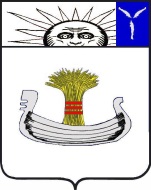 СоветНатальинского муниципального образованияБалаковского муниципального района Саратовской областиТридцатое заседание Совета Натальинского муниципального образования второго созываРЕШЕНИЕОт  14 апреля 2021 года № 194 О внесении изменений в Положение об опросе гражданПринимая во внимание правотворческую инициативу прокуратуры г. Балаково от 12.03.2021 года № 49-2021, на основании Закона Саратовской области от 03.11.2020 № 129-ЗСО «О внесении изменений в Закон Саратовской области «О порядке назначения и проведения опроса граждан в муниципальных образованиях Саратовской области»,  Устава Натальинского муниципального образования Балаковского муниципального района Саратовской области, Совет Натальинского муниципального образованияРЕШИЛ:1. Внести в Положение об опросе граждан, утвержденное решением Совета Натальинского муниципального образования от 11.02.2006 № 45/1 следующие изменения:а) пункт 4 Положения изложить в следующей редакции:«4. В опросе граждан имеют право участвовать жители Натальинского муниципального образования Балаковского муниципального района, обладающие избирательным правом.В опросе граждан по вопросу выявления мнения граждан о поддержке инициативного проекта вправе участвовать жители Натальинского муниципального образования Балаковского муниципального района или его части, в которых предлагается реализовать инициативный проект, достигшие шестнадцатилетнего возраста.»;б) пункт 6 Положения дополнить абзацем следующего содержания:«- жителей муниципального образования области или его части, в которых предлагается реализовать инициативный проект, достигших шестнадцатилетнего возраста, - для выявления мнения граждан о поддержке данного инициативного проекта.»;в) пункт 7 Положения дополнить абзацем следующего содержания:«Для проведения опроса может использоваться официальный сайт администрации Натальинского муниципального образования в информационно-телекоммуникационной сети «Интернет» http://натальино.рф/».г) пункт 8 Положения изложить в следующей редакции:«8. В решении представительного органа муниципального образования о назначении опроса граждан устанавливается:- дата и сроки проведения опроса граждан;- инициатор проведения опроса граждан;- формулировка вопроса (вопросов), предлагаемого (предлагаемых) при проведении опроса граждан;- методика проведения опроса граждан;- форма опросного листа;- минимальная численность жителей Натальинского муниципального образования, участвующих в опросе граждан;- территория проведения опроса граждан;- порядок и сроки формирования комиссии по проведению опроса граждан, с указанием органа местного самоуправления или должностного лица, уполномоченного на ее формирование, состав, полномочия и порядок ее деятельности;- порядок идентификации участников опроса в случае проведения опроса граждан с использованием официального сайта Натальинского муниципального образования области в информационно-телекоммуникационной сети «Интернет».»;д) пункт 10 Положения дополнить абзацем следующего содержания:«Деятельность членов комиссии осуществляется на общественных началах.»;е) пункт 32 Положения изложить в следующей редакции:«32. Финансирование мероприятий, связанных с подготовкой и проведением опроса граждан, осуществляется:1) за счет средств местного бюджета – при проведении опроса граждан по инициативе органов местного самоуправления области или жителей муниципального образования области;2) за счет средств областного бюджета – при проведении опроса граждан по инициативе Правительства области.».2. Настоящее решение вступает в силу со дня обнародования.Глава Натальинского муниципального образования                                                      А. В. Аникеев 